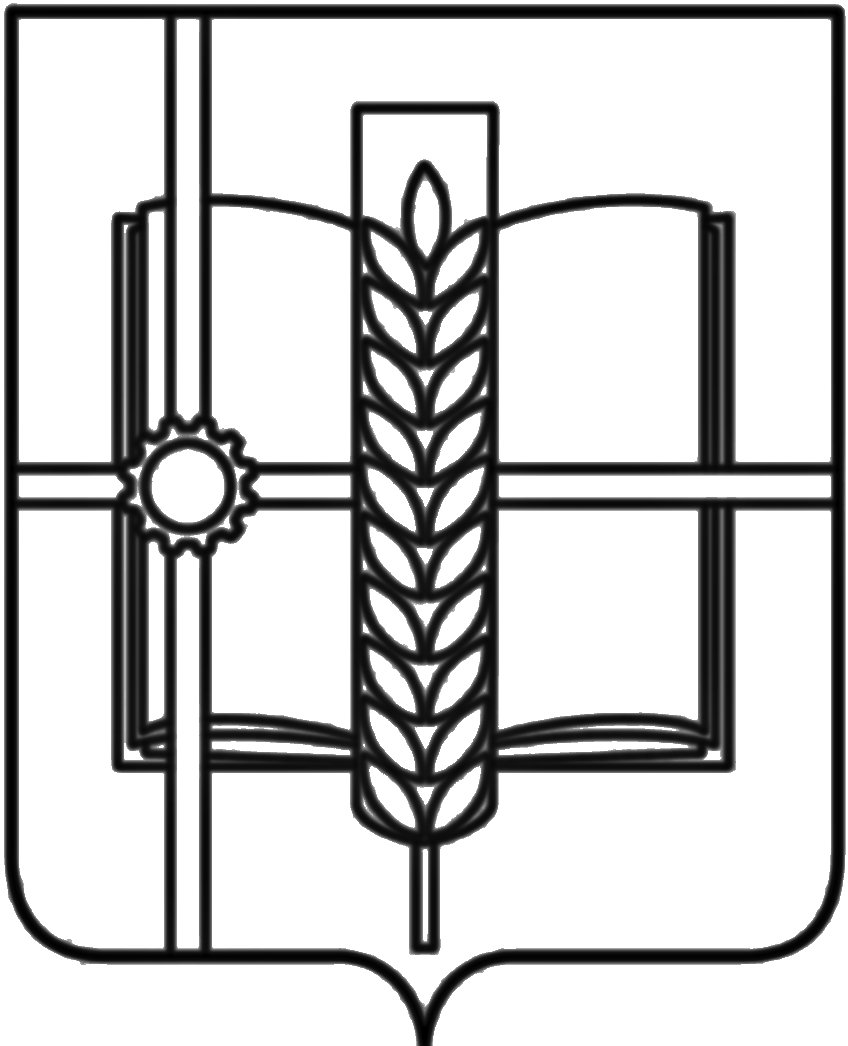 РОССИЙСКАЯ ФЕДЕРАЦИЯРОСТОВСКАЯ ОБЛАСТЬЗЕРНОГРАДСКИЙ РАЙОНМУНИЦИПАЛЬНОЕ ОБРАЗОВАНИЕ«Зерноградское городское поселение»АДМИНИСТРАЦИЯ ЗЕРНОГРАДСКОГО ГОРОДСКОГО ПОСЕЛЕНИЯПОСТАНОВЛЕНИЕот 19.09.2023 № 249 г. ЗерноградО внесении изменения в постановление Администрации Зерноградского городского поселения от 14.11.2018 № 87 «О комиссии по соблюдению требований к служебному поведению муниципальных служащих, проходящих муниципальную службу в Администрации Зерноградского городского поселения, и урегулированию конфликта интересов»        В связи с кадровыми изменениями, Администрация Зерноградского городского поселения постановляет:1. Внести изменение в постановление Администрации Зерноградского городского поселения от 14.11.2018 № 87 «О комиссии по соблюдению требований к служебному поведению муниципальных служащих, проходящих муниципальную службу в Администрации Зерноградского городского поселения, и урегулированию конфликта интересов» согласно приложению.2. Постановление вступает в силу со дня его официального опубликования.3. Опубликовать постановление в печатном средстве массовой информации Зерноградского городского поселения «Зерноград официальный «и разместить на официальном сайте Администрации Зерноградского городского поселения в сети «Интернет».4. Постановление Администрации Зерноградского городского поселения от 10.08.2023 № 140 «О внесении изменения в постановление Администрации Зерноградского городского поселения от 14.11.2018 № 87 «О комиссии по соблюдению требований к служебному поведению муниципальных служащих, проходящих муниципальную службу в Администрации Зерноградского городского поселения, и урегулированию конфликта интересов» считать утратившим силу.5. Контроль за выполнением настоящего постановления оставляю за собой.Заместитель главы Администрации	 		Зерноградского городского поселения			                   В.О. Малышева                                                 Приложение к постановлению Администрации                                                  Зерноградского городского поселения                                                от 19.09.2023 № 249 ИЗМЕНЕНИЕ,вносимое в постановление Администрации Зерноградского городского поселения от 14.11.2018 № 87 «О комиссии по соблюдению требований к служебному поведению муниципальных служащих, проходящих муниципальную службу в Администрации Зерноградского городского поселения, и урегулированию конфликта интересов»Приложение  изложить в редакции:СОСТАВкомиссии по соблюдению требований к служебному поведению муниципальных служащих, проходящих муниципальную службу в Администрации Зерноградского городского поселения, и урегулированию конфликта интересовМалышева Виолетта Олеговназаместитель главы Администрации  Зерноградского городского поселения, председатель комиссии;ЕфремоваЕлена Николаевнаведущий специалист (по организационно-правовым и кадровым вопросам) Администрации Зерноградского городского поселения; секретарь комиссии;Чеботарева Анна Ивановнаглавный бухгалтер Администрации Зерноградского городского поселения;Швец Юлия Юрьевнаглавный специалист – юрист Администрации Зерноградского городского поселения;Николенко Оксана Ивановназаведующий финансово-экономическим сектором Администрации Зерноградского городского поселения;